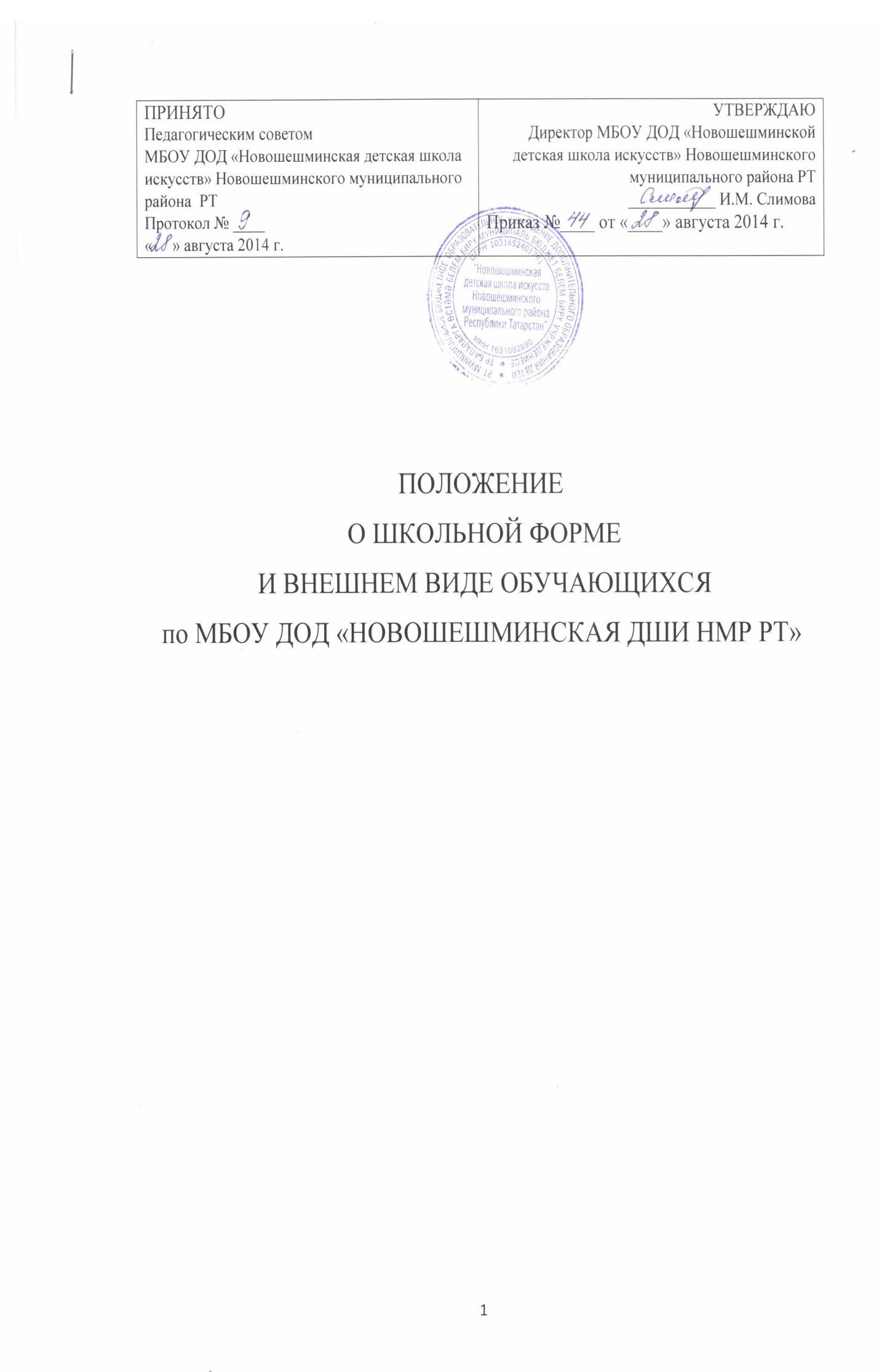 Общее положениеНастоящее положение разработано в соответствии со статьей 28 ч. 3 п. 18 Федерального Закона от 29 декабря 2012 года №273-ФЗ «Об образовании Российской Федерации»Данное положение разработано с целью выработки единых требований к школьной одежде обучающихся в ДШИНастоящим Положением устанавливается определение школьной формы как делового стиля одежды, вводится понятие школьной одежды (формы), порядок ее ношения для обучающихся ДШИШкольная форма, так же как и любой другой вид детской одежды, должна соответствовать гигиеническим нормам, которые изложены в  санитарно- эпидемиологических правилах (СанПин)а «Забота о здоровье и гигиене обучающихся» и «Гигиенические требования к одежде для детей, подростков и взрослых».Школьная одежда – это классического или делового стиля однотонный костюм, брючный или юбочный, однотонная рубашка или блузка, возможен жилет или водолазка.1.6.    О необходимости введения школьной формы свидетельствует следующее:- строгий стиль одежды создает в школе деловую атмосферу, необходимую для занятий, дисциплинирует человека;- школьная форма позволяет избежать соревновательности между детьми в одежде;- школьная форма позволяет создать позитивный настрой, спокойное состояние,- активизирует желание идти в школу;- школьная форма помогает ребенку почувствовать себя учеником и членомопределенного коллектива;- школьная форма дает возможность учащемуся ощутить свою причастность именно к этой школе, развивает чувство корпоративной принадлежности;- школьная форма позволяет значительно сэкономить бюджет родителей;- школьная форма развивает эстетический вкус, культуру одежды.2. Общие принципы создания внешнего вида.2.1. Аккуратность и опрятность:- одежда должна быть обязательно чистой, свежей, выглаженной;- обувь должна быть чистой;- внешний вид должен соответствовать общепринятым в обществе нормам делового стиля и исключать вызывающие детали (волосы, лицо и руки должны быть чистыми и ухоженными, используемые и дезодорирующие средства должны иметь легкий и нейтральный запах).2.2. Сдержанность:- одно из главных правил делового человека при выборе одежды, обуви, прииспользовании парфюмерных и косметических средств – сдержанность иумеренность;- основной стандарт одежды для всех - деловой стиль.2.3. Запрещается использовать для ношения в учебное время следующиеварианты одежды и обуви:- спортивная одежда (спортивный костюм или его детали);- джинсы для девочек и девушек неклассического покроя, яркие, с вызывающими деталями;- джинсы для юношей и мальчиков неклассического покроя, яркие, с вызывающими деталями;- одежда для активного отдыха (шорты, толстовки, майки и футболки с символикой и т.п.);- пляжная одежда;- прозрачные платья, юбки и блузки, в том числе одежда с прозрачными вставками;- декольтированные платья и блузки - вечерние туалеты;- мини-юбки (длина юбки должна быть не выше 10 см от колена);- слишком короткие блузки, открывающие часть живота или спины;- сильно облегающие (обтягивающие) фигуру брюки, платья, юбки;- пляжная обувь (шлепанцы и тапочки);- туфли на чрезмерно высоком каблуке.- сапоги в сочетании с деловым костюмом;- в одежде и обуви не должны присутствовать очень яркие цвета, блестящие нити и вызывающие экстравагантные детали, привлекающие пристальное внимание.2.3.2. Волосы- длинные волосы у девочек должны быть заплетены в косу,  средней длины прибраны заколками;- мальчики должны своевременно стричься (стрижка классическая); 2.3.3. Запрещаются:- экстравагантные стрижки и прически;- окрашивание волос в яркие, неестественные оттенки.2.4. Маникюр и неяркий макияж разрешен девушкам.2.4.1. Запрещен:- маникюр ярких экстравагантных тонов (синий, зеленый, черный и т.п.);- маникюр с дизайном в ярких тонах (рисунки, стразы, клипсы);- вечерние варианты макияжа с использованием ярких, насыщенных цветов;2.5. Запрещено использовать в качестве деталей массивные серьги, броши,кулоны, кольца.2.6. Запрещено ношение пирсинга.2.7. Запрещаются аксессуары с символикой асоциальных неформальных молодежных объединений, а также пропагандирующие психоактивные вещества и противоправное поведение.2.8. Все учащиеся должны иметь сменную обувь.2.9. Размер сумок должен быть достаточным для размещения необходимо количества  учебников, тетрадей, школьных принадлежностей и соответствовать форме одежды.3. Примерные требования к школьной форме:3.1. Порядок ношения формы, установленный данным Положением, является обязательным для обучающихся школы с 01.09.2014 г. до окончаниякаждого последующего учебного года.3.2. Обучающиеся носят форму ежедневно в течение всего времениобучения.4. Требования к форме.4.1. Концертная форма для обучающихся:мальчики - костюм однотонный: жилет однотонного темного цвета, брюки классические, сорочка белая однотонная;девочки - костюм однотонный (жилет, юбка, брюки классические), белая блуза;4.2. Повседневная форма для обучающихся:мальчики - костюм однотонный: жилет однотонного темно цвета, брюки классические, сорочка однотонная девочки - костюм однотонный (жилет, юбка, брюки классические), однотонная блузаВозможны любые комбинации из вышеперечисленных предметов при условии соблюдения требований к цвету и деловому стилю одежды.4.3. На уроки по хореографии учащиеся должны одевать репетиционнуюформу: классический танец: девочки-классическое трико, купальник, мягкие  балетные туфли;мальчики-классическое трико, футболка, балетные туфли.народный танец: девочки-классическое трико, купальник, юбка, туфли;мальчики-классическое трико, футболка, сапоги.4.4. Педагогический состав работников школы должен показывать пример своим воспитанникам, выдерживать деловой стиль в своей повседневной одежде.5. Порядок введения и механизм поддержки форменного стиля5.1. Данный локальный акт является приложением к Уставу школы иподлежит обязательному исполнению учащимися и другими работникамишколы.5.2. Ответственность за доведение информации до обучающихся и их родителей (законных представителей) и соблюдение пунктов данного Положения возлагается на классных руководителей.5.3. Несоблюдение обучающимися данного Положения является нарушением Устава школы, решения Педагогического совета школы и Правил поведения для учащихся в ДШИ.5.4. О случае явки учащихся без школьной формы, т.е. нарушения данногоПоложения, родители должны быть поставлены в известность класснымруководителем в течение учебного дня.5.5. За нарушение данных правил, школа оставляет за собой право на применение различного рода взысканий:- замечание,- уведомление родителей через дневник учащегося.Ответственность за пропуск занятий, прохождение учебного материала, а также за жизнь и здоровье детей несут родители.6. Обязанности родителей.6.1. Родители (законные представители) обязаны приобрести обучающимся школьную форму, согласно условиям данного Положения до начала учебного года, и делать это по мере необходимости, вплоть до окончания обучающимися школы.6.2. Родители обязаны контролировать внешний вид учащихся перед выходом в школу в строгом соответствии с требованиями Положения.6.3. Родители обязаны выполнять все пункты данного Положения.